22.06.2020 – kl. V – matematyka Przerabiamy lekcję – Utrwalenie wiadomości z działu Pola FigurNa poprzednich lekcjach poznaliśmy jak obliczać pola figur płaskich. 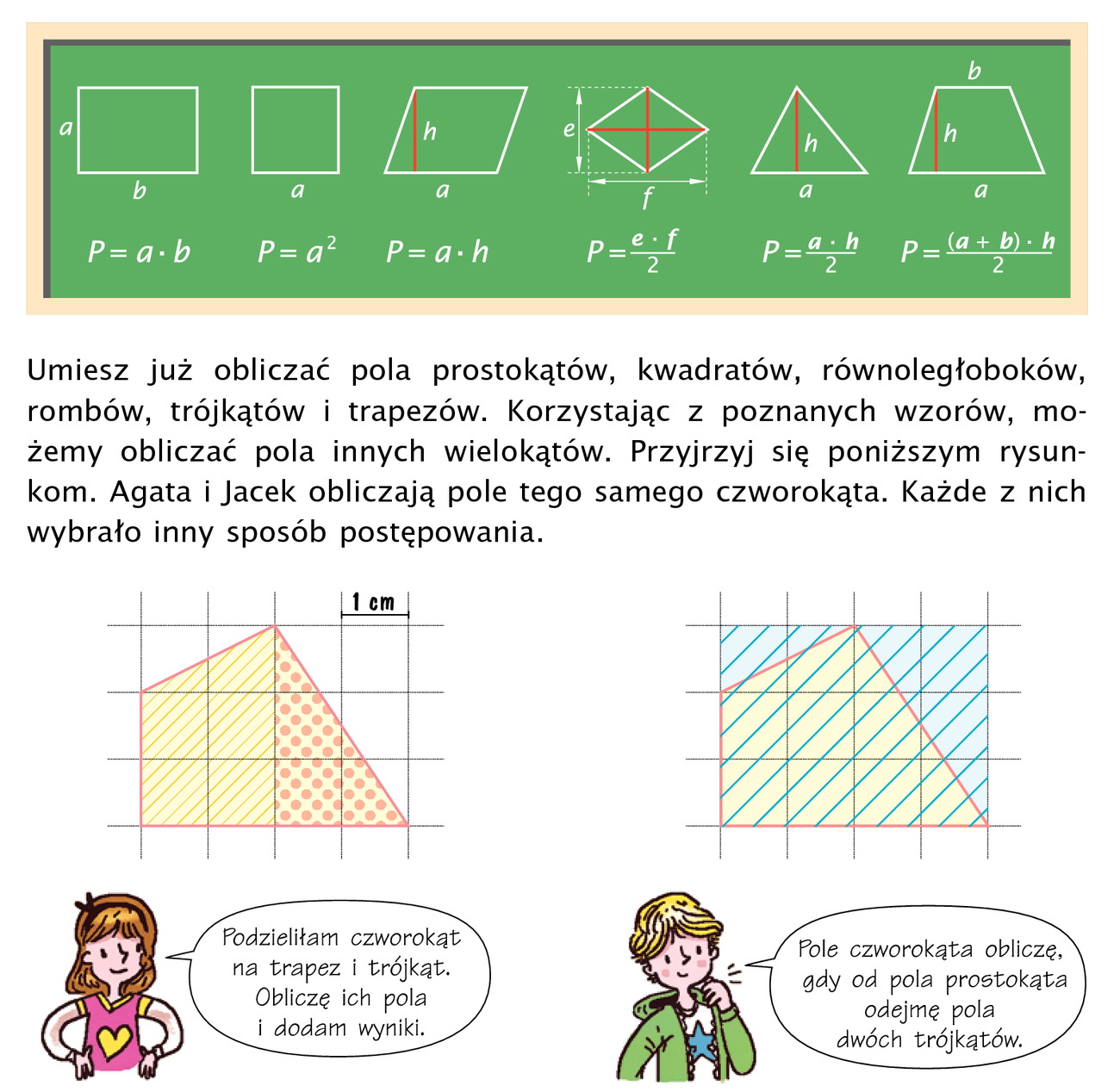 W celu powtórzenia i utrwalenia rozwiążcie zadania w ćwiczeniach ze str. 102-103Możecie też sprawdzić i utrwalić swoje umiejętności pod linkiem:https://gwo.pl/strony/2121/seo_link:klasa-5-pola-figur